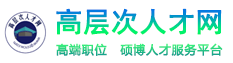 工作经历证明兹证明   （性别:       ，身份证号码:     ）， 自   年  月  日至   年   月   日在我单位工作，现任(曾任)            职务，主要承担                        等具体工作。特此证明。××××（盖单位公章）      					××××年××月××日备注：联系人，联系电话：×××××××